Impresso em: 07/08/2023 21:15:42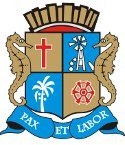 Matéria: EMENDA 31 AO PL Nº220-2021Autor: RICARDO MARQUESGoverno de Sergipe Câmara Municipal de AracajuReunião: 117 SESSÃO OrdináriaData: 15/12/2021Parlamentar	Partido	Voto	HorárioANDERSON DE TUCA BRENO GARIBALDE CÍCERO DO SANTA MARIA EDUARDO LIMAEMÍLIA CORRÊA FABIANO OLIVEIRA FÁBIO MEIRELES ISACJOAQUIM DA JANELINHA LINDA BRASILPAQUITO DE TODOS PR. DIEGOPROF. BITTENCOURT PROFª. ÂNGELA MELO RICARDO MARQUES RICARDO VASCONCELOSSÁVIO NETO DE VARDO DA LOTÉRICA SGT. BYRON ESTRELAS DO MAR SHEYLA GALBASONECA VINÍCIUS PORTOPDTUNIÃO BRASIL PODEMOS REPUBLICANOS PATRIOTAPP PODEMOS PDTSOLIDARIEDADE PSOL SOLIDARIEDADE PPPDT PTCIDADANIA REDE PODEMOS REPUBLICANOS CIDADANIA PSDPDTNÃO NÃO NÃO NÃO SIM NÃO NÃO NÃO NÃO SIM NÃO SIM NÃO SIM SIM NÃO NÃO NÃO SIM NÃO NÃO12:05:3312:05:4612:04:4212:04:4912:05:1212:04:1012:04:1912:04:1112:04:2512:04:3012:03:5812:04:2812:04:2712:04:3712:04:2612:04:3212:04:1612:04:0212:03:5912:04:4312:04:05NITINHODR. MANUEL MARCOS BINHOPSD PSD PMNO Presidente não Vota Não VotouNão VotouTotais da Votação	Sim: 6Resultado da Votação: REPROVADONão: 15Abstenção: 0	Total de Votos Válidos: 21